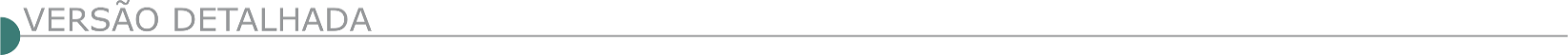 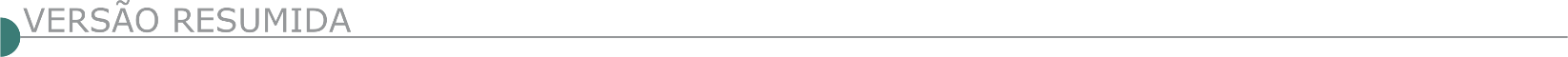 ESTADO DE MINAS GERAISCEMIG - COMPANHIA ENERGÉTICA DE MINAS GERAISPREGÃO ELETRÔNICO 530-H17308Objeto: Serviços de Poda de Árvores e Limpeza de Faixa e Aceiro em Redes e Linhas de Distribuição de energia nas regiões de Uberaba, Paracatu e Patos de Minas. Edital e demais informações: http://compras.cemig.com.brPREGÃO ELETRÔNICO 510-H20029Objeto: Execução de batechoco nas áreas internas do túnel rodoviário e galerias de drenagem das elevações 534m, 590m e 620m, da usina de Emborcação, incluindo remoção e transporte de blocos de rocha mobilizados, acompanhamento especializado de geologia, elaboração de mapeamento geológico e projeto executivo de tratamentos geológicos-geotécnicos, tratamentos geológico-geotécnicos e adequações de ordem geral. Edital e demais informações: https://app2-compras.cemig.com.br/pesquisa.PREFEITURA MUNICIPAL DE ÁGUA COMPRIDA - TOMADA DE PREÇOS 001/2023Objeto: Reforma da Unidade Básica de Saúde Alonso Ferreira dos Santos conforme solicitação do Departamento de Saúde. Recebimento das propostas: até dia 05 de junho de 2023 às 13:30 horas. Início da sessão de julgamento: às 13:40 horas no mesmo dia e local. Local para aquisição do edital: Departamento de Licitações e Contratos, www.aguacomprida.mg.gov.br/licitacoes ou licitacaoac@pmaguacomprida.mg.gov.br. Informações: telefone (34) 3324-1228.PREFEITURA MUNICIPAL DE ANTÔNIO DIAS - TOMADA DE PREÇOS Nº 008/2023Objeto: Execução das obras de Pavimentação Asfáltica - CBUQ - Estrada Principal Comunidade de Santa Cruz - Zona rural, Município de Antônio Dias. A abertura será dia 06/06/2023, às 09:00 horas. Na Prefeitura Municipal De Antônio Dias, a Rua Carvalho de Brito, nº 281, Centro - Antônio Dias/MG. Informações (31) 3843-1331/1324 e edital completo no portal: https://www.antoniodias.mg.gov.br.PREFEITURA MUNICIPAL DE ARCOS – ADITAMENTO - TOMADA DE PREÇOS Nº 008/2023Objeto: Execução de obra de restauração de um telhado em cobertura metálica para a Casa de Cultura do município de Arcos-MG. Abertura da sessão: Dia 31 de maio de 2023 as 13:30 horas. Local: Departamento de Licitações e Contratos, situado à Rua Getúlio Vargas, nº 228 – Centro – Arcos/MG. Consultas ao edital: Na internet, no site www.arcos.mg.gov.br ou no Departamento de Licitações e Contratos supracitado esclarecimentos: e-mail: arcoslicita@arcos.mg.gov.br, telefone: (37) 3359-7905. PREFEITURA MUNICIPAL DE ARAGUARI - PREGÃO PRESENCIAL N° 041/2023Objeto: Execução dos serviços de capeamento de vias com concreto betuminoso usinado a quente (CBUQ), micro revestimento e pavimentação em blocos de concreto intertravado em diversas vias no Município De Araguari, no Estado De Minas Gerais. Data da Sessão de Disputa de Preços: Dia 07/06/2023 às 09:00 horas. Local: Departamento de Licitações e Contratos, na Rua Virgílio de Melo Franco nº 550. Para todas as referências de tempo será observado o horário de Brasília (DF). O Edital completo encontra-se disponível nos sites: https://araguari.mg.gov.br/ licitações, maiores informações pelo telefone (34) 3690- 3280.PREFEITURA MUNICIPAL DE BANDEIRA DO SULTOMADA DE PREÇOS N° 4/2023Objeto: Implantação de pavimentação e drenagem de águas pluviais em 2.409,36m². Prazo máximo para protocolo de envelopes proposta e documentação: 01/06/2023, às 13:00 horas. Reunião Inaugural: 01/06/2023, às 13:30 horas. Informações na Sala de Licitações da Sede da Prefeitura Municipal de Bandeira do Sul-MG, Rua Dr. Afonso Dias de Araújo, 305, Centro, CEP 37740-000, Telefone (35) 3742-1300 das 11:00 às 17:00 horas e pelo e-mail licitacao@bandeiradosul.mg.gov.br.TOMADA DE PREÇOS N° 5/2023Objeto: Finalidade a Infraestrutura urbana, compreendendo pavimentação do prolongamento da rua Dr. Afonso Dias de Araújo, que dá acesso ao conjunto habitacional Cassimiro Luiz de Abreu. Sendo esse objeto 1.462,97 m² de pavimentação e serviços adicionais. Prazo máximo para protocolo de envelopes proposta e documentação: 02/06/2023, às 13:00 horas. Reunião Inaugural: 02/06/2023, às 13:30 horas. Informações na Sala de Licitações da Sede da Prefeitura Municipal de Bandeira do Sul-MG, Rua Dr. Afonso Dias de Araújo, 305, Centro, CEP 37740-000, Telefone (35) 3742-1300 das 11:00 às 17:00 horas e pelo e-mail licitacao@bandeiradosul.mg.gov.br.PREFEITURA MUNICIPAL DE BARBACENA - CONCORRÊNCIA Nº 002/2023Objeto: Contratação para obra de construção de rede de drenagem e pavimentação na Rua Helena Aguiar de Figueiredo. Abertura: 16/05/2023. Horário: 14:00 horas. Informações: licitacao@barbacena.mg.gov.br. PREFEITURA MUNICIPAL DE CANTAGALO - TOMADA DE PREÇOS Nº 12/2023Objeto: Execução de obra de pavimentação em micro revestimento, em diversas ruas do município de Cantagalo/MG. Entrega dos Envelopes até o dia 31 de maio de 2023 às 13:00 horas. Informações pelo Telefone (33) 3411-9001. O edital e demais anexos encontra disponível no site do município https://cantagalo.mg.gov.br. Informações e esclarecimentos protocoladas ou via e-mail comissaopermanentecantagalo@gmail.com.PREFEITURA MUNICIPAL DE CARMO DO PARANAÍBA - TOMADA DE PREÇOS Nº 7/2023Objeto: Pavimentação da Avenida das Palmeiras-2ªEtapa, visando a manutenção, valorização e apropriação de acessos. Entrega dos envelopes até as 13:00 horas do dia 02/06/2023. Abertura dos envelopes: dia 02/06/2023, às 13:30 horas. Cópia do edital e informações complementares poderão ser obtidas na Prefeitura Municipal, localizada à Praça Misael Luiz de Carvalho, nº 84 ou pelos telefones (34) 3851-9812, das 12:00 às 17:00 horas, em dias úteis ou ainda pelo site: www.carmodoparanaiba.mg.gov.br.PREFEITURA MUNICIPAL DE CATUTI - TOMADA DE PREÇOS Nº 03/2023Objeto: Execução de obras de pavimentação asfáltica em PMF de vias urbanas na cidade de Catuti/MG, no dia 31/05/2023, às 08:00 horas, na sede da Prefeitura de Catuti/MG, localizada na Praça Presidente Vargas, n° 01 - Centro -  O edital poderá ser solicitado na sede da prefeitura ou pelo e-mail: catutilicitacoes@gmail.com.PREFEITURA MUNICIPAL DE CONCEIÇÃO DO MATO DENTRO - TOMADA DE PREÇO Nº 007/2023Objeto: Execução da obra de construção de adutora de água bruta no Distrito de Córregos. Dia da abertura: 07 de junho de 2023, às 09:30 horas. Maiores informações pelo telefone (31) 3868-2398 - Edital disponível no site oficial do Município, www.cmd.mg.gov.br.PREFEITURA MUNICIPAL DE CONTAGEM - CONCORRÊNCIA Nº 013/2023Objeto: Serviços de limpeza em vias e outros logradouros públicos no Município De Contagem/MG, compreendendo a varrição manual em vias públicas, limpeza e lavação de feiras livres, limpeza de cestos coletores de resíduos leves, capina manual, mecanizada e roçada mecanizada, pintura de meio fio e serviços complementares, bem como transporte dos resíduos provenientes destas atividades para o aterro sanitário municipal, localizado na Av. Helena de Vasconcelos Costa Nº 201, Bairro Perobas no Município de Contagem - Mg, com entrega dos envelopes de documentação e propostas até às 09:30 (nove horas e trinta minutos) do dia 19 de junho 2023 e com a abertura marcada para as 10:00 horas do dia 19) de junho 2023. Os interessados poderão ler e obter o texto integral do Edital e seus Anexos, que estarão disponíveis a partir do dia 17 (dezessete) de maio de 2023, pelo site www.contagem.mg.gov.br/licitações ou na sala da Comissão Permanente de Licitações da Secretaria Municipal de Obras e Serviços Urbanos (SEMOBS), situada à rua Madre Margherita Fontanaresa, 432, 3º andar Bairro Eldorado - Contagem/MG, telefone: (31) 3391.9352, de segunda à sexta-feira, no horário de 08:00 às 12:00 horas e de 13:00às 17:00 horas, mediante apresentação de um Pen Drive à Comissão Permanente de Licitações no endereço acima e, ainda, obrigatoriamente, informar, por meio de carta, os seguintes dados: razão social ou denominação completa da empresa, CNPJ/MF, endereço completo, telefone e nome da pessoa para contato.PREFEITURA MUNICIPAL DE DIVINÓPOLIS - CONCORRÊNCIA Nº. 04/2023Objeto: Execução das obras de encabeçamento para a conclusão do acesso do viaduto sobre o Ramal Ferroviário na Estrada DVL-120 - Complexo da Ferradura no município de Divinópolis/MG. Comunicamos a quem possa interessar que após decorrido o prazo recursal, fica marcada a abertura das propostas para o dia 17/05/2023 às 09:00 horas, na sala de licitações deste Município. Divinópolis, 15 de maio de 2023.PREFEITURA MUNICIPAL DE FERROS - CONCORRÊNCIA N.°001/2023Objeto: Obra de drenagem urbana pluvial. Data de recebimento e abertura das propostas: Dia 30/05/2023 às 09:00 horas. Maiores informações e o Edital completo poderão ser obtidos na Prefeitura Municipal de Ferros, Departamento de Licitações e Contratos na Rua Fernando Dias de Carvalho, n.º 16 - Centro - Telefone: (31) 3863-1295. Site: www.pmferros.mg.gov.br, e-mail licitacaopmferros@gmail.com.PREFEITURA MUNICIPAL DE GUARACIABA - TOMADA DE PREÇOS Nº 007/202Objeto: Execução e conclusão de obra pública remanescente para construção do campo de Futebol Society, no Município de Guaraciaba/MG. Data da sessão pública: 31/05/2023 às 09:00 horas, horário de Brasília - DF, na Sede da Prefeitura Municipal de Guaraciaba/MG. Edital disponível em: www.guaraciaba.mg.gov.br. Maiores informações: licitacao@guaraciaba.mg.gov.br e (31) 3893-5130. PREFEITURA MUNICIPAL DE ITABIRACONCORRÊNCIA PMI/SMA/SUCON Nº 2/2023Objeto: Execução do Centro de Referência de Assistência Social (CRAS), no Bairro Pedreira, no Município de Itabira/MG. A cópia do edital referente a esta Concorrência poderá ser adquirida junto a Coordenadoria de Contratos da Prefeitura de Itabira, no horário de 12:00 horas às 17:00 horas, a partir do dia 16/05/2023 até o dia 19/06/2023, através do e-mail contratositabira@yahoo.com.br. A entrega dos envelopes de habilitação e proposta de preços, deverá ser realizada na Diretoria de Atendimento e Protocolo, 2° andar, Anexo Dom Mário Teixeira Gurgel da Prefeitura Municipal de Itabira, até às 13:00 horas do dia 19/06/2023 e o início da reunião de abertura dos envelopes dar-se-á dia 19/06/2023, às 14:30 horas, na sala de reuniões da Coordenadoria de Contratos - Prédio do Areão, 2º andar, situado na Rua Venâncio Augusto Gomes, nº 50, Major Lage de Cima em Itabira/MG.PREGÃO ELETRÔNICO PMI/SMA/SUCON Nº 37/2023Objeto: Serviços de construção de poços, adutoras, implantação de reservatórios, rede de distribuição, ramais e padrões de medição em comunidades rurais no Município de Itabira/MG. A data limite para recebimento, abertura das propostas e início da disputa do pregão será dia 26/05/2023 às 09:00 horas. O edital estará disponível através do site www.licitardigital.com.br, no endereço: www.itabira.mg.gov.br ou poderá ser solicitado através do e-mail: contratositabira@yahoo.com.br, de 12:00 as 17:00 horas.PREGÃO ELETRÔNICO PMI/SMA/SUCON Nº 30/2023Objeto: Execução de serviços de reforma das Escolas Municipais Manoel Thomaz, Coronel José Batista e Dona Maria Elias, no Município de Itabira/MG. A data limite para recebimento, abertura das propostas e início da disputa do pregão será dia 26/05/2023 às 14:00 horas. O edital estará disponível através do site www.licitardigital.com.br, no endereço: www.itabira.mg.gov.br ou poderá ser solicitado através do e-mail: contratositabira@yahoo.com.br, de 12:00 as 17:00 horas.PREFEITURA MUNICIPAL DE ITAGUARA - TOMADA DE PREÇOS 02/2023Objeto: Execução de obra de Construção da Creche Proinfância Tipo 2 – Padrão FNDE. Emissão de CRC- obrigatório até 02/06/2023. Os envelopes de Documentação e Proposta deverão ser entregues até o dia 07/06/2023 às 09:00 horas. Consulta ao edital no site www.itaguara.mg.gov.br. Maiores informações 031-3184.1232.PREFEITURA MUNICIPAL DE JANAÚBA - TOMADA DE PREÇO Nº 10/2023Objeto: Reforma em praças deste município, que realizará no dia 31 de maio de 2023, às 10:00 horas, cuja cópia poderá ser adquirida junto ao setor de licitações, no referido endereço, no horário de 12:00 às 18:00 horas, assim como no site: www.janauba.mg.gov.br.PREFEITURA MUNICIPAL DE JEQUITIBÁ - CONCORRÊNCIA ELETRÔNICA Nº 3/2023Objeto: Execução de Obras de construção de cobertura metálica para garagem e manutenção do piso da referida garagem do Centro De Saúde Fidelis Diniz Costa. Disposição dos interessados no setor de licitações da Prefeitura Municipal de jequitibá/MG, situada na Avenida Raimundo Ribeiro da Silva, nº 145 - Centro -Jequitibá/MG, ou no site oficial do município: www.jequitiba.mg.gov.br ou ainda no site de licitações Licitar Digital: www.licitardigital.com.br. Mais informações poderão ser obtidas através do telefone (31) 3717-6222.PREFEITURA MUNICIPAL DE LAGOA FORMOSA - TOMADA DE PREÇOS Nº 008/2023Objeto: Execução com serviços especializados em pavimentação asfáltica com concreto betuminoso usinado a quente – CBUQ, da rua Adolfo Lourenço Carneiro, bairro Nossa Senhora do Rosário - Lagoa Formosa/MG, com fornecimento de todo o material, ferramentas, equipamentos e mão de obra necessários para a execução dos serviços. Processo nº 077/2023. A realizar-se no dia 30 de maio de 2023, às 09:00 horas na sede da Prefeitura Municipal de Lagoa Formosa-MG, à Praça Dona Filomena, 02. Informações pelo e-mail licitacao@lagoaformosa.mg.gov.br e edital no site www.lagoaformosa.mg.gov.br/editais.PREFEITURA MUNICIPAL DE MARIANACONCORRENCIA PÚBLICA Nº 001/2023Objeto: Execução de serviços de substituição e extensão de redes de água e esgoto, incluindo as interligações de ramais prediais, demolição e recomposição de pavimentos e implantação de poços de visita do SAAE Mariana em conformidade com as especificações dos serviços estabelecidos no termo de referência. Data da Realização: 15/06/2023 às 08:00 horas. O Edital completo deverá ser retirado no setor de licitações do SAAE, localizado à Rua José Raimundo Figueiredo, nº580, Bairro São Cristóvão, CEP: 35.425-059, Mariana/MG, no horário das 07:00  às 12:00 horas e das 13:00 às 16:00 horas ou, no endereço eletrônico www.saaemariana.mg.gov.br ou www.mariana.mg.gov.br, no campo Diário Oficial ou, através do e-mail licitacao@saaemariana.mg.gov.br. Informações: tel. (31) 3558-3060.CONCORRÊNCIA ELETRÔNICA Nº 3/2023Objeto: Execução de Obras de Construção de cobertura metálica para garagem e manutenção do piso da referida garagem do Centro De Saúde Fidelis Diniz Costa. Interessados no setor de licitações da Prefeitura Municipal de jequitibá/MG, situada na Avenida Raimundo Ribeiro da Silva, nº 145 - Centro -Jequitibá/MG, ou no site oficial do município: www.jequitiba.mg.gov.br ou ainda no site de licitações Licitar Digital: www.licitardigital.com.br. Os autos se encontram com vista franqueada. Mais informações poderão ser obtidas através do telefone (31) 3717-6222.PREFEITURA MUNICIPAL DE OLHOS D’ÁGUA – TOMADA DE PREÇOS Nº02/223Objeto: Construção de quadra poliesportiva. Cred: 01/06/23, 08:00 horas. Informações no e-mail licitacaoolhosdagua@hotmail.com ou site www.olhosdagua.mg.gov.br. PREFEITURA MUNICIPAL DE OURO PRETO - TOMADA DE PREÇOS Nº07/2023Objeto: Execução de manutenção, conservação e adaptação do Centro de Atenção Psicossocial - CAPS II - Casa dos Artistas. Protocolo dos envelopes de habilitação e proposta de preços até às 08:30 horas do dia 01/06/2023, início da sessão dia 01/06/2023 às 09:00 horas. Edital no site www.ouropreto.mg.gov.br, link licitações. Informações: (31) 3559- 3301. PREFEITURA MUNICIPAL DE PASSA QUATRO – TOMADA DE PREÇOS Nº 005/2023.Objeto:  Execução de obra de calçamento em bloquete da ciclovia, pavimentação de calçada e rua. Inicio do certame dia 12/06/2023 às 09:30 horas. Informações na Prefeitura, Rua Tenente Viotti, nº 331. Telefone (35) 3371-5000. Edital no site www.passaquatro.mg.gov.br/governo-licitacoes.php.PREFEITURA MUNICIPAL DE PATROCÍNIOTOMADA DE PREÇOS Nº 27/2023Objeto: Reforma e ampliação da Escola Municipal Judite Costa Furtado no município de Patrocínio/MG. A Prefeitura Municipal de Patrocínio torna público que no dia 12 de junho de 2023 às 09:00 horas, no departamento de compras sito na Praça Olímpio Garcia Brandão, nº 1.452 na cidade de Patrocínio/MG, serão recebidas e abertas a documentação referente ao processo acima especificado. Cópias de Edital e informações complementares serão obtidas junto a Comissão Permanente de Licitação, no endereço acima referido, no e-mail: licitacao@patrocinio.mg.gov.br e no portal do município.TOMADA DE PREÇOS Nº 28/2023Objeto: Construção de quadra e reforma e ampliação na Escola Municipal Professora Irma Carvalho. A Prefeitura Municipal de Patrocínio torna público que no dia 12 de junho de 2023 às 14:00 horas, no departamento de compras sito na Praça Olímpio Garcia Brandão, nº 1.452 na cidade de Patrocínio/MG, serão recebidas e abertas a documentação referente ao processo acima especificado. Cópias de Edital e informações complementares serão obtidas junto a Comissão Permanente de Licitação, no endereço acima referido, no e-mail: licitacao@patrocinio.mg.gov.br e no portal do município.TOMADA DE PREÇOS Nº29/2023Objeto: Construção de nova escola localizada no Bairro Nações. A Prefeitura Municipal de Patrocínio torna público que no dia 13 de junho de 2023 às 09:00 horas, no departamento de compras sito na Praça Olímpio Garcia Brandão, nº 1.452 na cidade de Patrocínio/MG, serão recebidas e abertas a documentação referente ao processo acima especificado. Cópias de Edital e informações complementares serão obtidas junto a Comissão Permanente de Licitação, no endereço acima referido, no e-mail: licitacao@patrocinio.mg.gov.br e no portal do município. CONCORRÊNCIA PÚBLICA Nº 8/2023Objeto: Construção de escola e quadra escolar no Bairro Morada Nova no município de Patrocínio/MG. Edital torna público que no dia 19 de junho de 2023 às 09:00 horas, no departamento de compras sito na Praça Olímpio Garcia Brandão, nº 1.452 na cidade de Patrocínio/MG, serão recebidas e abertas a documentação referente ao processo acima especificado. Cópias de Edital e informações complementares serão obtidas junto a Comissão Permanente de Licitação, no endereço acima referido, no e-mail: licitacao@patrocinio.mg.gov.br e no portal do município.PREFEITURA MUNICIPAL DE PAULISTAS - TOMADA DE PREÇOS Nº 002/2023Objeto: Prestação de serviços de finalização de pavimentação em vias públicas na zona Rural da Comunidade do Canabrava, e ampliação de pavimentação em vias públicas na zona Rural da Comunidade do Canabrava. Entrega dos Envelopes até o dia 01 de junho de 2023 às 08:30 horas. Informações pelo Telefone: (33) 3413- 1183. O Edital e demais anexos encontram-se disponíveis no site do município: https://paulistas.mg.gov.br. Informações e esclarecimentos protocolados ou via e-mail: licitacao@paulistas.mg.gov.br.PREFEITURA MUNICIPAL DE PERDIZES - CONCORRENCIA Nº 007/2023Objeto: Ampliação e reforma do CMEI Maria Franco e Morais. Abertura dos envelopes habilitação e proposta prevista para as 09:00 horas do dia 19/06/2023. O Edital encontra-se no Setor de Licitação desta Prefeitura ou no site www.perdizes.mg.gov.br.PREFEITURA MUNICIPAL DE PESCADOR - TOMADA DE PREÇOS Nº 2/2023Objeto: Reconstrução de 01 ponte em estrutura mista de concreto armado e viga metálica, com dimensões de 4,20 a 10,00 sobre o Córrego São Pedro, na zona rural do município de Pescador/MG. Data Abertura: 02/06/2023 às 08:00 horas. A retirada do Edital será no Prédio da Prefeitura M de Pescador/MG.PREFEITURA MUNICIPAL DE RESPLENDOR - TOMADA DE PREÇOS Nº 2/2023Objeto: Execução de ampliação do depósito do prédio da Farmácia de Minas, neste Município, localizada na Rua Dr. Gerson Silva Freire nº 230, Centro, Resplendor/MG, CEP: 35.230-000. O recebimento dos envelopes será realizado pela CPL até o dia 01/06/2023, às 09:00 horas, na sala do Setor de Licitações da Prefeitura Municipal. Tendo em vista que o certame realizado no dia 18/04/2023, foi considerado deserto, o Município resolve realizar novamente a licitação em tela, republicando os avisos de licitação, sendo mantidas todas as condições e especificações anteriormente editadas. As datas para recebimento dos envelopes constam acima determinadas Informações complementares, edital e seus anexos, poderão ser obtidas no site: www.resplendor.mg.gov.br, pelo e-mail: licitacaopmresplendor@gmail.com ou à Praça Pedro Nolasco, 20 – Centro.PREFEITURA MUNICIPAL DE SABINÓPOLIS - PREGÃO ELETRÔNICO 32/2023Objeto: Aquisição de materiais de pintura e revitalização da Igreja Matriz de São Sebastião deste Município. Nova data de abertura 26/05/2023 no portal www.comprasbr.com.br. Edital disponível em www.sabinopolis.mg.gov.br.PREFEITURA MUNICIPAL DE SÃO JOÃO EVANGELISTA - TOMADA DE PREÇOS Nº 004/2023Objeto: Contratação de empresa especializada para executar obra de melhoramento de vias públicas com execução de calçamento em pavimento intertravado 10X20X8CM, 35MPA, em diversas ruas dos Bairros João Luiz, Vista Lima e Residencial Paraíso neste município de São João Evangelista/MG. Abertura: 05/06/2023 Horário: 09:00 horas. PREFEITURA MUNICIPAL DE SÃO JOSÉ DA LAPA - TOMADA DE PREÇOS Nº 002/2023Objeto: Prestação de serviço de construção do canteiro central da Avenida Ingracio Marques Siqueira, com data marcada para o dia 06/06/2023 às 09:00 horas. Informações, anexos e cópia do completo no site www.saojosedalapa.mg.gov.br. PREFEITURA MUNICIPAL DE SETE LAGOAS - CONCORRÊNCIA PÚBLICA N° 006/2023Objeto: Pavimentação em alvenaria poliédrica em diversas ruas do bairro Ondina Vasconcelos (Cidade de Deus), de acordo com solicitação emitida pela Secretaria Municipal de Obras, Segurança, Trânsito e Transporte. Os envelopes contendo os documentos para fins de habilitação e a proposta, deverão ser protocolados, impreterivelmente, no Núcleo de Licitações e Compras, situado na Avenida Getúlio Vargas nº 111, Centro, 2° andar, município de Sete Lagoas/MG, até o horário de início da sessão de abertura dos envelopes, que ocorrerá às 09:00 horas do dia do dia 20 de junho de 2023, sob pena de preclusão do direito de participar do certame. O edital estará à disposição dos interessados no site da Prefeitura Municipal de Sete Lagoas, através do endereço eletrônico: www.setelagoas.mg.gov.br. Informações (31) 3779-3700.CONCORRÊNCIA PÚBLICA N° 007/2023Objeto: Reforma da Escola Municipal Júlio Cesar, localizada na Rua Delfinópolis, nº 95, Bairro Interlagos, no Município de Sete Lagoas/MG, emitida pela Secretaria Municipal de Educação, Esportes e Cultura, nos termos solicitados pela Secretaria Municipal de Educação, Esportes e Cultura. Os envelopes contendo os documentos para fins de habilitação e proposta, deverão ser protocolados, impreterivelmente, no Núcleo de Licitações e Compras, situado na Avenida Getúlio Vargas, nº 111, Centro, 2° andar, Município de Sete Lagoas/MG, até o horário de início da sessão de abertura dos envelopes, que ocorrerá às 09:00h do dia 21 de junho de 2023, sob pena de preclusão do direito de participar do certame. O edital estará à disposição dos interessados no site da Prefeitura Municipal de Sete Lagoas, através do endereço eletrônico: www.setelagoas.mg.gov.br. Informações (31) 3779-3700. PREFEITURA MUNICIPAL DE TARUMIRIM - TOMADA DE PREÇO N° 01/2023Objeto: Construção de quadra poliesportiva no município de tarumirim. A sessão se realizará no dia 08/06/2023 às 10:00 horas na sala de licitações do prédio municipal localizado na Rua Plautino Soares n°100, Centro Tarumirim. O edital com seus anexos está disponível para retirada na sala do setor de licitações como também no site: www.tarumirim.mg.gov.br.PREFEITURA MUNICIPAL DE UBAPORANGA CONCORRÊNCIA PÚBLICA Nº 1/2023Objeto: Realização de pavimentação asfáltica, contemplando base, drenagem e sinalização viária. Abertura dos Envelopes: 20/06/2023 às 08:30 horas. Local: Sala de licitações da Prefeitura Municipal de Ubaporanga - MG situada à Praça João Ribeiro nº 62 - Centro - Ubaporanga - MG. Mais informações Telefone: (33) 3323 1461 ou 33 3323-1200 ou pelo e-mail: licitacao@ubaporanga.mg.gov.br PREGÃO PRESENCIAL Nº 031/2023Objeto: Cercamento do aeroporto municipal. Abertura: 30/05/2023 às 10:00 horas. Local: Sala de licitações da Prefeitura Municipal de Ubaporanga - MG situada à Praça João Ribeiro nº 62 - Centro - Ubaporanga - MG. Mais informações Telefone (33) 3323 1461 ou 3323-1200, pelo site www.ubaporanga.mg.gov.br ou pelo e-mail: licitacao@ubaporanga.mg.gov.br.PREFEITURA MUNICIPAL DE VARGINHATOMADA DE PREÇOS Nº 007/2023Objeto: Execução das obras de construção do Galpão de Reciclagem II, mediante as condições estabelecidas em Edital. Data de Protocolo: até 05/ 06 / 2023 às 13:30 horas. Data Abertura: 05 / 06 / 2023 às 14:00 horas. Informações, Edital: Deptº. de Suprimentos. Telefone (35) 3690-1812. Aquisição do Edital: Mediante acesso ao site www.varginha.mg.gov.br.TOMADA DE PREÇOS Nº 008/2023Objeto: Execução das obras de construção de um Muro de Contenção de solo paralelo ao Muro de Arrimo existente na Praça João Pessoa, mediante as condições estabelecidas em Edital. Data de Protocolo: até 07/ 06 / 2023 às 13:30 horas. Data Abertura: 07/06/2023 às 14:00 horas. Informações, Edital: Deptº. De Suprimentos - Telefone (35) 3690-1812. Aquisição do Edital: Mediante acesso ao site www.varginha.mg.gov.br.CONCORRÊNCIA Nº 008/2023Objeto: Execução das obras de construção de 14 Moradias destinadas ao Programa URIAP, mediante as condições estabelecidas em Edital. Data de Protocolo: até 16/06/2023 às 13:30 horas. Data Abertura: 16 / 06 / 2023 às 14:00 horas. Informações, Edital: Deptº. de Suprimentos. Telefone (35) 3690-1812. Aquisição do Edital: Mediante acesso ao site www.varginha.mg.gov.br.PREFEITURA MUNICIPAL DE VIRGOLÂNDIA - TOMADA DE PREÇO Nº 001/2023Objeto: Execução de Obras de Reforma do Parque de Exposição no Município de Virgolândia. Entrega dos envelopes de habilitação e proposta dia 02/06/2023, às 09:00 horas. O Edital completo poderá ser adquirido na sede da Prefeitura Municipal de Virgolândia, no horário de 08:00 às 11:00 horas e de 14:00 às 16:00 horas. Informações: licitacaovirgolandia@hotmail.com.ESTADO DA BAHIACODEBA - COMPANHIA DAS DOCAS DO ESTADO DA BAHIA - LICITAÇÃO Nº 2/2023Objeto: Execução de obra de implantação do sistema de esgotamento sanitário do Porto Organizado de Aratu-Candeias – Ba. Valor estimado: R$ 1.492.001,84. Disponibilização do edital e entrega das propostas: a partir de 17/05/2023, às 10:00 horas. Abertura das propostas: 07/06/2023, às 10:00 hora, início da sessão de lances: 07/06/2023, às 10:30 horas. Informações pelo telefone (71) 3320-1278, no horário das 08:00 às 12:00 horas e das 13:00 às 17:00 horas, ou pelo endereço eletrônico copel@codeba.gov.br.BRASÍLIASECRETARIA DE ESTADO DE EDUCAÇÃO - CONCORRÊNCIA Nº 3/2023Objeto: Obra de construção de CEPI - Centro de Educação para Primeira Infância - TIPO 1, do programa PROINFÂNCIA/FNDE, com área de 4.892,44 m², localizado na Quadra 805 Lote 01 - Recanto das Emas/DF, RA- XV -Brasília/DF, e área construída de 1.560,62m², onde será implantado o projeto padrão de CEPI, constando de estacionamento com vagas reservadas para pessoas com deficiência, idosos, motos e embarque/desembarque, guarita com sanitário, paraciclo, mastro de bandeiras, parquinho, duchas infantis, pátio descoberto, bancos, lixeiras, postes de iluminação, torneiras de jardim, grelhas para captação de água pluvial, castelo d'água, central de gás, hortas, canteiros e área verde com tratamento paisagístico. Contém ainda, fechamentos com gradil e muro, calçadas e desníveis tratados em conformidade com a NBR 9050. O projeto padrão do FNDE consta de edificação térrea composta por 10 Salas de Atividades para a Educação Infantil, Sala Multiuso, Direção, Secretaria, Sala de Professores, Sala Multiuso, Solários, Solários, Fraldários, Lactário, Sala de Amamentação, Refeitório, Pátio Coberto, Sanitários para alunos e sanitários para professores/comunidade, Sanitários PCD, Playground, Cozinha, Despensa, Rouparia, Lavanderia, Vestiários e Copa para os funcionários. Valor total estimado de R$ 7.458.940,50 (sete milhões, quatrocentos e cinquenta e oito mil novecentos e quarenta reais e cinquenta centavos). Disponibilidade do Edital: 16/05/2023. Abertura 15/06/2023, às 10:00 horas, na sala da Diretoria de Deflagração das Licitações - DILIC, localizada no Shopping ID, SCN, Quadra 06, Conjunto A, 4° andar, Edifício Venâncio 3.000, Bloco B - Bairro Asa Norte - CEP 70.297-400 - DF. O Edital estará disponível nos endereços eletrônicos: www.comprasgovernamentais.gov.br e https://www.educacao.df.gov.br/pregaoeletronico/.ESTADO DO ESPIRITO SANTOSESC - ADMINISTRAÇÃO REGIONAL NO ESPÍRITO SANTO - CONCORRÊNCIA Nº 7/2023Objeto: Construção de anexo ao Centro de Vivência, localizado no Centro de Turismo Social e Lazer de Domingos Martins - CTSLDM, incluindo cozinha de apoio e um deck estrutural, visando a ampliação de espaço e realização de eventos de grande porte, tomando por base os projetos, memorial descritivo e caderno de especificações técnicas e planilhas que se complementam, entre outros, tudo em conformidade com os demais documentos deste Edital e seus anexos. Data e horário de recebimento e abertura das propostas: 11/05/2023 às 14:00 horas. Local: Praça Misael Pena, 54 - 2º Andar - Sala de Licitações - Parque Moscoso - Vitória/ES, CEP: 29.018-300. O Edital e seus anexos com todas as informações podem ser retirados gratuitamente no endereço eletrônico http://sesc-es.com.br/licitacoes/ em 2023. Informações pelos telefones (27) 3232-3124/3232-3109.ESTADO DO MATO GROSSO DO SULDNIT - SUPERINTENDÊNCIA REGIONAL NO MATO GROSSO DO SUL -REABERTURA - PREGÃO Nº 171/2023Objeto: Execução dos Serviços Necessários de Manutenção Rodoviária, Conservação, Recuperação, nas Rodovias BR-060/MS e 262/MS, segmentos BR-060/MS: km 321,80 - km 355,70 e BR-262/MS: km 343,70 - km 366,80. Novo Edital: 16/05/2023 das 08:00 às 11:30 horas e de 13:30 às 17:00 horas. Endereço: Rua Antônio Maria Coelho, 3099 - Bairro Jardim Dos Estados Campo Grande – MS. Entrega das Propostas: a partir de 16/05/2023 às 08:00 horas no site www.comprasnet.gov.br. Abertura das Propostas: 29/05/2023, às 10:00 horas no site www.comprasnet.gov.br.ESTADO DO PARÁGRUPAMENTO DE APOIO DE BELÉM - REABERTURA - CONCORRÊNCIA Nº 1/2023Objeto: Execução de obras da Via de Acesso do pátio de aeronaves e obra de pavimentação asfáltica no Novo Pátio e Táxi do aeroporto de Alcântara-MA Novo Edital: 16/05/2023 das 08:00 às 12:00 horas e de14:00 às 17:59 horas. Endereço: Av Júlio Cesar S/n, B. Souza Souza - BELEM - PA. Entrega das Propostas: 15/06/2023 às 10:00 horas.SANEPAR- COMPANHIA DE SANEAMENTO DO PARANÁ - LICITAÇÃO ELETRÔNICA Nº 113/23Objeto: Execução de obras para ampliação do sistema de abastecimento de agua do Distrito De Santa Elisa, Município De Umuarama, compreendendo execução de fuste, interligações, laboratório e demolição do reservatório existente, com fornecimento de materiais. Disponibilidade: 	14/04/2023 a 22/06/2023. Protocolo das Propostas: 23/06/2023 às 09:00 horas. Abertura: 23/06/2023 às 10:00 horas. Os Elementos estarão à disposição para consulta na Sanepar – USAQ, rua Engenheiros Rebouças 1376 – Curitiba – Paraná, das 08:15 às 11:45 horas e das 13:30 às 17:15 horas, de segunda a sexta-feira, até o dia anterior à data de abertura e também para aquisição mediante o recolhimento das custas junto à Tesouraria da Unidade de Serviços de Finanças, situada no mesmo endereço, cujo horário de atendimento é das 09:00 horas às 11:45 horas e das 13:30 às 16:00 horas.   O edital e as informações relacionadas ao processo poderão ser obtidos diretamente no site do Banco do Brasil.PREFEITURA MUNICIPAL DE MANHUAÇU-MG - TOMADA DE PREÇO Nº. 13/2023 Objeto: Execução da Obra de Construção da nova Escola Municipal de São Pedro do Avaí. Sessão dia 31/05/2023 às 13:30 horas. As informações inerentes as presentes publicações estarão disponíveis aos interessados no setor de licitações, situada à Praça Cinco de Novembro, 381 – Centro, no horário de 09:00 horas às 11:00 e 13:00 horas às 16:00. Através do e-mail licitacao@manhuacu.mg.gov.br ou através do site www.manhuacu.mg.gov.br. DNIT - SUPERINTENDÊNCIA REGIONAL NO PARÁ - REABERTURA - PREGÃO Nº 107/2023Objeto: Serviços de manutenção, conservação, recuperação, rodoviária referente ao Plano Anual de Trabalho e Orçamento P.A.T.O na Rodovia: BR-155/PA, TRECHO: entroncamento BR-158 (Redenção) - entroncamento PA-275 (Eldorado dos Carajás), SUBTRECHO: entroncamento PA-275 (Eldorado dos Carajás) - entroncamento BR-222 (Marabá), SEGMENTO: km 250,70 km 344,40, extensão: 93,70 km, Lote 03. Novo Edital: 16/05/2023 das 08:00 às 12:00 horas e de 13:00 às 17:00 horas. Endereço: Rodovia Br 316 Km Zero, S/n - Castanheira BELEM – PA. Entrega das Propostas: a partir de 16/05/2023 às 08:00 horas no site www.comprasnet.gov.br. Abertura das Propostas: 26/05/2023, às 10:00 horas no site www.comprasnet.gov.br.ESTADO DE PERNANBUCOCOMPESA - LICITAÇÃO Nº 039/2023Objeto: Ampliação do SAA dos morros da zona norte, complementação. Início de entrega das propostas: 15/05/2023. Data de abertura das propostas: 06/06/2023 às 10:00 horas. Início da sessão de disputa de preços: 06/06/2023 às 15:00 horas. Sistema eletrônico utilizado: www.licitacoes-e.com.br. Av Dr. Jayme da Fonte, S/N - Santo Amaro, Recife - PE - CEP 50.110-005. E-mail: cpl@compesa.com.br. Fone (81) 3412-9314/ 9311. As consultas serão respondidas diretamente no site www.licitacoes-e.com.br e no servicos.compesa.com.br/licitacoes-e-contratos/.ESTADO DO RIO GRANDE DO SULDNIT - SUPERINTENDÊNCIA REGIONAL NO RIO GRANDE DO SUL - RDC ELETRÔNICO Nº 175/2023Objeto: Execução das obras remanescentes de melhoria de capacidade, incluindo duplicação, da Rodovia BR-116/RS - lotes 08 e 09. Edital: 16/05/2023 das 08:00 às 12:00 horas e das 13:00 às 17:00 horas. Endereço: Rua Siqueira Campos, 664, Centro - Porto Alegre/RS ou https://www.gov.br/compras/edital/393012-99-00175-2023. Entrega das Propostas: a partir de 16/05/2023 às 08:00 horas no site www.gov.br/compras/pt-br/. Abertura das Propostas: 06/06/2023 às 14:00 horas no site www.gov.br/compras/pt-br/.ESTADO DE SÃO PAULOSABESP – COMPANHIA DE SANEAMENTO BÁSICO DO ESTADO DE SÃO PAULO - PREGÃO SABESP ON LINE 43/23Objeto: Prestação de serviços de corte e reestabelecimento de ligações de água, nos municípios de Iguape, Ilha Comprida, Pariquera-Açú e Cananeia, UN Vale do Ribeira - RR. Edital completo disponível para download a partir de 16/05/23, www.sabesp.com.br/licitacoes, mediante obtenção de senha no acesso - cadastre sua empresa. Envio das propostas a partir da 00:00 horas de 25/05/23 até às 09:30 horas de 26/05/23 no site acima. As 09:30 horas será dado início a sessão do Pregão.- PUBLICIDADE -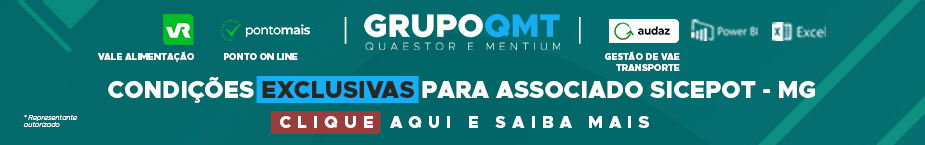 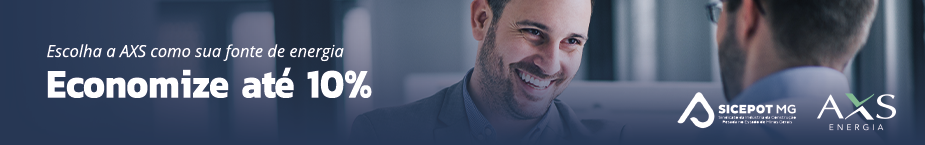 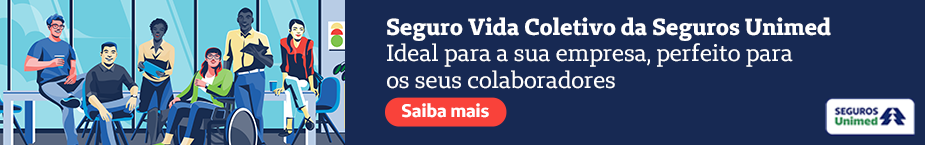 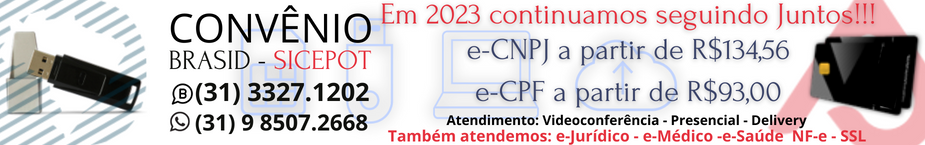  ÓRGÃO LICITANTE: SMOBI ÓRGÃO LICITANTE: SMOBI ÓRGÃO LICITANTE: SMOBIEDITAL: PREGÃO ELETRÔNICO DQ Nº 047/2022 - SMOBIEDITAL: PREGÃO ELETRÔNICO DQ Nº 047/2022 - SMOBIEndereço: Rua dos Guajajaras, 1107 – 14° andar - Centro, Belo Horizonte - MG, 30180-105Informações: Telefone: (31) 3277-8102 - (31) 3277-5020 - Sites: www.licitacoes.caixa.gov.br e www.pbh.gov.br - E-mail cpl.sudecap@pbh.gov.br Endereço: Rua dos Guajajaras, 1107 – 14° andar - Centro, Belo Horizonte - MG, 30180-105Informações: Telefone: (31) 3277-8102 - (31) 3277-5020 - Sites: www.licitacoes.caixa.gov.br e www.pbh.gov.br - E-mail cpl.sudecap@pbh.gov.br Endereço: Rua dos Guajajaras, 1107 – 14° andar - Centro, Belo Horizonte - MG, 30180-105Informações: Telefone: (31) 3277-8102 - (31) 3277-5020 - Sites: www.licitacoes.caixa.gov.br e www.pbh.gov.br - E-mail cpl.sudecap@pbh.gov.br Endereço: Rua dos Guajajaras, 1107 – 14° andar - Centro, Belo Horizonte - MG, 30180-105Informações: Telefone: (31) 3277-8102 - (31) 3277-5020 - Sites: www.licitacoes.caixa.gov.br e www.pbh.gov.br - E-mail cpl.sudecap@pbh.gov.br Endereço: Rua dos Guajajaras, 1107 – 14° andar - Centro, Belo Horizonte - MG, 30180-105Informações: Telefone: (31) 3277-8102 - (31) 3277-5020 - Sites: www.licitacoes.caixa.gov.br e www.pbh.gov.br - E-mail cpl.sudecap@pbh.gov.br Objeto: Serviços comuns de engenharia para manutenção nos próprios municipais, com fornecimento de equipamentos, peças, insumos e mão de obra, bem como disponibilização de equipe operacional em regime de plantão para apoio às atividades do sistema municipal de proteção e defesa civil e do grupo Gestor De Riscos E Desastres GGRD, conforme especificações e quantidades contidas nos anexos deste edital.Objeto: Serviços comuns de engenharia para manutenção nos próprios municipais, com fornecimento de equipamentos, peças, insumos e mão de obra, bem como disponibilização de equipe operacional em regime de plantão para apoio às atividades do sistema municipal de proteção e defesa civil e do grupo Gestor De Riscos E Desastres GGRD, conforme especificações e quantidades contidas nos anexos deste edital.Objeto: Serviços comuns de engenharia para manutenção nos próprios municipais, com fornecimento de equipamentos, peças, insumos e mão de obra, bem como disponibilização de equipe operacional em regime de plantão para apoio às atividades do sistema municipal de proteção e defesa civil e do grupo Gestor De Riscos E Desastres GGRD, conforme especificações e quantidades contidas nos anexos deste edital.DATAS: Credenciamento até: 08h00m do dia 29/05/2023.Lançamento de proposta comercial e documentação de habilitação: 09h00m do dia 29/05/2023Abertura da sessão pública de lances: 10h00m do dia 29/05/2023DATAS: Credenciamento até: 08h00m do dia 29/05/2023.Lançamento de proposta comercial e documentação de habilitação: 09h00m do dia 29/05/2023Abertura da sessão pública de lances: 10h00m do dia 29/05/2023Valor Estimado da ObraCapital SocialGarantia de PropostaGarantia de PropostaValor do EditalR$ 7.930.969,22R$ -R$ -R$ -R$ -CAPACIDADE TÉCNICA: a. A comprovação de inclusão no Quadro Permanente, ao qual se refere o item 16.1.2.2, deverá ser realizada pela apresentação de cópia(s) do(s) Contrato(s) de Trabalho do profissional; ou Carteira de Trabalho e Previdência Social – CTPS; ou cópia do Contrato Social da empresa em que consta o profissional integrante da sociedade; ou, ainda, b. O profissional cujo atestado venha atender à exigência do item 16.1.2.2 não poderá ser substituído por outro profissional, sem a prévia aprovação formal da Contratante.CAPACIDADE TÉCNICA: a. A comprovação de inclusão no Quadro Permanente, ao qual se refere o item 16.1.2.2, deverá ser realizada pela apresentação de cópia(s) do(s) Contrato(s) de Trabalho do profissional; ou Carteira de Trabalho e Previdência Social – CTPS; ou cópia do Contrato Social da empresa em que consta o profissional integrante da sociedade; ou, ainda, b. O profissional cujo atestado venha atender à exigência do item 16.1.2.2 não poderá ser substituído por outro profissional, sem a prévia aprovação formal da Contratante.CAPACIDADE TÉCNICA: a. A comprovação de inclusão no Quadro Permanente, ao qual se refere o item 16.1.2.2, deverá ser realizada pela apresentação de cópia(s) do(s) Contrato(s) de Trabalho do profissional; ou Carteira de Trabalho e Previdência Social – CTPS; ou cópia do Contrato Social da empresa em que consta o profissional integrante da sociedade; ou, ainda, b. O profissional cujo atestado venha atender à exigência do item 16.1.2.2 não poderá ser substituído por outro profissional, sem a prévia aprovação formal da Contratante.CAPACIDADE TÉCNICA: a. A comprovação de inclusão no Quadro Permanente, ao qual se refere o item 16.1.2.2, deverá ser realizada pela apresentação de cópia(s) do(s) Contrato(s) de Trabalho do profissional; ou Carteira de Trabalho e Previdência Social – CTPS; ou cópia do Contrato Social da empresa em que consta o profissional integrante da sociedade; ou, ainda, b. O profissional cujo atestado venha atender à exigência do item 16.1.2.2 não poderá ser substituído por outro profissional, sem a prévia aprovação formal da Contratante.CAPACIDADE TÉCNICA: a. A comprovação de inclusão no Quadro Permanente, ao qual se refere o item 16.1.2.2, deverá ser realizada pela apresentação de cópia(s) do(s) Contrato(s) de Trabalho do profissional; ou Carteira de Trabalho e Previdência Social – CTPS; ou cópia do Contrato Social da empresa em que consta o profissional integrante da sociedade; ou, ainda, b. O profissional cujo atestado venha atender à exigência do item 16.1.2.2 não poderá ser substituído por outro profissional, sem a prévia aprovação formal da Contratante.CAPACIDADE OPERACIONAL: a. Fornecimento de mão de obra de bombeiro hidráulico – 2.800 horas (30% do quantitativo da planilha contratual); b. Fornecimento de mão de obra de eletricista – 4.300 horas (30% do quantitativo da planilha contratual); c. Fornecimento de mão de obra de pedreiro – 6.400 horas (30% do quantitativo da planilha contratual); d. Fornecimento de mão de obra de servente – 8.100 horas (30% do quantitativo da planilha contratual)CAPACIDADE OPERACIONAL: a. Fornecimento de mão de obra de bombeiro hidráulico – 2.800 horas (30% do quantitativo da planilha contratual); b. Fornecimento de mão de obra de eletricista – 4.300 horas (30% do quantitativo da planilha contratual); c. Fornecimento de mão de obra de pedreiro – 6.400 horas (30% do quantitativo da planilha contratual); d. Fornecimento de mão de obra de servente – 8.100 horas (30% do quantitativo da planilha contratual)CAPACIDADE OPERACIONAL: a. Fornecimento de mão de obra de bombeiro hidráulico – 2.800 horas (30% do quantitativo da planilha contratual); b. Fornecimento de mão de obra de eletricista – 4.300 horas (30% do quantitativo da planilha contratual); c. Fornecimento de mão de obra de pedreiro – 6.400 horas (30% do quantitativo da planilha contratual); d. Fornecimento de mão de obra de servente – 8.100 horas (30% do quantitativo da planilha contratual)CAPACIDADE OPERACIONAL: a. Fornecimento de mão de obra de bombeiro hidráulico – 2.800 horas (30% do quantitativo da planilha contratual); b. Fornecimento de mão de obra de eletricista – 4.300 horas (30% do quantitativo da planilha contratual); c. Fornecimento de mão de obra de pedreiro – 6.400 horas (30% do quantitativo da planilha contratual); d. Fornecimento de mão de obra de servente – 8.100 horas (30% do quantitativo da planilha contratual)CAPACIDADE OPERACIONAL: a. Fornecimento de mão de obra de bombeiro hidráulico – 2.800 horas (30% do quantitativo da planilha contratual); b. Fornecimento de mão de obra de eletricista – 4.300 horas (30% do quantitativo da planilha contratual); c. Fornecimento de mão de obra de pedreiro – 6.400 horas (30% do quantitativo da planilha contratual); d. Fornecimento de mão de obra de servente – 8.100 horas (30% do quantitativo da planilha contratual)ÍNDICES ECONÔMICOS: conforme editalÍNDICES ECONÔMICOS: conforme editalÍNDICES ECONÔMICOS: conforme editalÍNDICES ECONÔMICOS: conforme editalÍNDICES ECONÔMICOS: conforme editalOBSERVAÇÕES: O edital e seus anexos encontram-se disponíveis para acesso dos interessados no site da PBH, no link licitações e editais (https://prefeitura.pbh.gov.br/licitacoes), também no Portal da Caixa Econômica Federal(www.licitacoes.caixa.gov.br). OBSERVAÇÕES: O edital e seus anexos encontram-se disponíveis para acesso dos interessados no site da PBH, no link licitações e editais (https://prefeitura.pbh.gov.br/licitacoes), também no Portal da Caixa Econômica Federal(www.licitacoes.caixa.gov.br). OBSERVAÇÕES: O edital e seus anexos encontram-se disponíveis para acesso dos interessados no site da PBH, no link licitações e editais (https://prefeitura.pbh.gov.br/licitacoes), também no Portal da Caixa Econômica Federal(www.licitacoes.caixa.gov.br). OBSERVAÇÕES: O edital e seus anexos encontram-se disponíveis para acesso dos interessados no site da PBH, no link licitações e editais (https://prefeitura.pbh.gov.br/licitacoes), também no Portal da Caixa Econômica Federal(www.licitacoes.caixa.gov.br). OBSERVAÇÕES: O edital e seus anexos encontram-se disponíveis para acesso dos interessados no site da PBH, no link licitações e editais (https://prefeitura.pbh.gov.br/licitacoes), também no Portal da Caixa Econômica Federal(www.licitacoes.caixa.gov.br). ÓRGÃO LICITANTE: COPASA-MGÓRGÃO LICITANTE: COPASA-MGEDITAL: Nº  CPLI. 1120230049Endereço: Rua Carangola, 606, térreo, bairro Santo Antônio, Belo Horizonte/MG.Informações: Telefone: (31) 3250-1618/1619. Fax: (31) 3250-1670/1317. E-mail: Endereço: Rua Carangola, 606, térreo, bairro Santo Antônio, Belo Horizonte/MG.Informações: Telefone: (31) 3250-1618/1619. Fax: (31) 3250-1670/1317. E-mail: Endereço: Rua Carangola, 606, térreo, bairro Santo Antônio, Belo Horizonte/MG.Informações: Telefone: (31) 3250-1618/1619. Fax: (31) 3250-1670/1317. E-mail: OBJETO: Execução, com fornecimento parcial de materiais, das obras e serviços de melhorias no condomínio Parque das Colinas, pertencente ao Sistema de Abastecimento de Água de Matias Barbosa / MG.OBJETO: Execução, com fornecimento parcial de materiais, das obras e serviços de melhorias no condomínio Parque das Colinas, pertencente ao Sistema de Abastecimento de Água de Matias Barbosa / MG.DATAS: Entrega: 07/06/2023 às 08:15Abertura: 07/06/2023 às 08:15Prazo de execução: 6 meses.VALORESVALORESVALORESValor Estimado da ObraCapital Social Igual ou SuperiorCapital Social Igual ou SuperiorR$ 547.789,24--CAPACIDADE TÉCNICA-PROFISSIONAL:  a) Tubulação com diâmetro nominal (DN) igual ou superior a 100 (cem); b) Reservatório em concreto armado com capacidade igual ou superior a 25 (vinte e cinco) m3. CAPACIDADE TÉCNICA-PROFISSIONAL:  a) Tubulação com diâmetro nominal (DN) igual ou superior a 100 (cem); b) Reservatório em concreto armado com capacidade igual ou superior a 25 (vinte e cinco) m3. CAPACIDADE TÉCNICA-PROFISSIONAL:  a) Tubulação com diâmetro nominal (DN) igual ou superior a 100 (cem); b) Reservatório em concreto armado com capacidade igual ou superior a 25 (vinte e cinco) m3. CAPACIDADE OPERACIONAL:  -CAPACIDADE OPERACIONAL:  -CAPACIDADE OPERACIONAL:  -ÍNDICES ECONÔMICOS: conforme edital.ÍNDICES ECONÔMICOS: conforme edital.ÍNDICES ECONÔMICOS: conforme edital.OBSERVAÇÕES: Informações poderão ser solicitadas à CPLI - Comissão Permanente de Licitações de Obras e Serviços Técnicos - E-mail: cpli@copasa.com.br. Respostas aos esclarecimentos solicitados até o quinto dia útil anterior à data prevista serão divulgadas, exclusivamente, pela Internet, na página da COPASA MG www.copasa.com.br, posicionando o cursor na palavra “A COPASA” aparecerá aba e selecionar “Licitações e contratos” ou no canto superior direito clicar em “licitações e contratos”, em seguida selecionar o link: "licitações". Pesquisar pelo número da licitação. Esclarecimento (s), caso haja, estarão com o nome de “Esclarecimento”.OBSERVAÇÕES: Informações poderão ser solicitadas à CPLI - Comissão Permanente de Licitações de Obras e Serviços Técnicos - E-mail: cpli@copasa.com.br. Respostas aos esclarecimentos solicitados até o quinto dia útil anterior à data prevista serão divulgadas, exclusivamente, pela Internet, na página da COPASA MG www.copasa.com.br, posicionando o cursor na palavra “A COPASA” aparecerá aba e selecionar “Licitações e contratos” ou no canto superior direito clicar em “licitações e contratos”, em seguida selecionar o link: "licitações". Pesquisar pelo número da licitação. Esclarecimento (s), caso haja, estarão com o nome de “Esclarecimento”.OBSERVAÇÕES: Informações poderão ser solicitadas à CPLI - Comissão Permanente de Licitações de Obras e Serviços Técnicos - E-mail: cpli@copasa.com.br. Respostas aos esclarecimentos solicitados até o quinto dia útil anterior à data prevista serão divulgadas, exclusivamente, pela Internet, na página da COPASA MG www.copasa.com.br, posicionando o cursor na palavra “A COPASA” aparecerá aba e selecionar “Licitações e contratos” ou no canto superior direito clicar em “licitações e contratos”, em seguida selecionar o link: "licitações". Pesquisar pelo número da licitação. Esclarecimento (s), caso haja, estarão com o nome de “Esclarecimento”.ÓRGÃO LICITANTE: COPASA-MGÓRGÃO LICITANTE: COPASA-MGEDITAL: Nº CPLI. 1120230060Endereço: Rua Carangola, 606, térreo, bairro Santo Antônio, Belo Horizonte/MG.Informações: Telefone: (31) 3250-1618/1619. Fax: (31) 3250-1670/1317. E-mail: Endereço: Rua Carangola, 606, térreo, bairro Santo Antônio, Belo Horizonte/MG.Informações: Telefone: (31) 3250-1618/1619. Fax: (31) 3250-1670/1317. E-mail: Endereço: Rua Carangola, 606, térreo, bairro Santo Antônio, Belo Horizonte/MG.Informações: Telefone: (31) 3250-1618/1619. Fax: (31) 3250-1670/1317. E-mail: OBJETO: Execução, com fornecimento total de materiais, equipamentos e mão de obra, das obras e serviços de instalações elétricas, mecânicas e civis para atualização das instalações da elevatória de água tratada – EAT-5, em Betim / MG.OBJETO: Execução, com fornecimento total de materiais, equipamentos e mão de obra, das obras e serviços de instalações elétricas, mecânicas e civis para atualização das instalações da elevatória de água tratada – EAT-5, em Betim / MG.DATAS: Entrega: 07/06/2023 às 14:15Abertura: 07/06/2023 às 14:15Prazo de execução: 18 meses.VALORESVALORESVALORESValor Estimado da ObraCapital Social Igual ou SuperiorCapital Social Igual ou SuperiorR$ 14.709.473,99--CAPACIDADE TÉCNICA-PROFISSIONAL:  a) comissionamento e startup em sistema elétrico de potência contendo cubículos ensaiados conforme IEC 62271-200 com proteção por meio de dispositivos IED (intelligent eletronic device), em média tensão; b) implantação de sistema de automação utilizando protocolo IEC 61850 em sistema elétrico de potência.CAPACIDADE TÉCNICA-PROFISSIONAL:  a) comissionamento e startup em sistema elétrico de potência contendo cubículos ensaiados conforme IEC 62271-200 com proteção por meio de dispositivos IED (intelligent eletronic device), em média tensão; b) implantação de sistema de automação utilizando protocolo IEC 61850 em sistema elétrico de potência.CAPACIDADE TÉCNICA-PROFISSIONAL:  a) comissionamento e startup em sistema elétrico de potência contendo cubículos ensaiados conforme IEC 62271-200 com proteção por meio de dispositivos IED (intelligent eletronic device), em média tensão; b) implantação de sistema de automação utilizando protocolo IEC 61850 em sistema elétrico de potência.CAPACIDADE OPERACIONAL:  a) implantação de infraestrutura elétrica, com instalação de cubículos ensaiados conforme IEC 62271-200 com proteção por meio de dispositivos IED (inteligente eletronic device), para alimentação e acionamento de, no mínimo 03 motores de conjunto moto-bomba com tensão, igual ou maior a 4000 (quatro mil) V; b) implantação de sistema de automação utilizando protocolo IEC 61850 em sistema elétrico de potência. CAPACIDADE OPERACIONAL:  a) implantação de infraestrutura elétrica, com instalação de cubículos ensaiados conforme IEC 62271-200 com proteção por meio de dispositivos IED (inteligente eletronic device), para alimentação e acionamento de, no mínimo 03 motores de conjunto moto-bomba com tensão, igual ou maior a 4000 (quatro mil) V; b) implantação de sistema de automação utilizando protocolo IEC 61850 em sistema elétrico de potência. CAPACIDADE OPERACIONAL:  a) implantação de infraestrutura elétrica, com instalação de cubículos ensaiados conforme IEC 62271-200 com proteção por meio de dispositivos IED (inteligente eletronic device), para alimentação e acionamento de, no mínimo 03 motores de conjunto moto-bomba com tensão, igual ou maior a 4000 (quatro mil) V; b) implantação de sistema de automação utilizando protocolo IEC 61850 em sistema elétrico de potência. ÍNDICES ECONÔMICOS: conforme edital.ÍNDICES ECONÔMICOS: conforme edital.ÍNDICES ECONÔMICOS: conforme edital.OBSERVAÇÕES: Informações poderão ser solicitadas à CPLI - Comissão Permanente de Licitações de Obras e Serviços Técnicos - E-mail: cpli@copasa.com.br. Respostas aos esclarecimentos solicitados até o quinto dia útil anterior à data prevista serão divulgadas, exclusivamente, pela Internet, na página da COPASA MG www.copasa.com.br, posicionando o cursor na palavra “A COPASA” aparecerá aba e selecionar “Licitações e contratos” ou no canto superior direito clicar em “licitações e contratos”, em seguida selecionar o link: "licitações". Pesquisar pelo número da licitação. Esclarecimento (s), caso haja, estarão com o nome de “Esclarecimento”.OBSERVAÇÕES: Informações poderão ser solicitadas à CPLI - Comissão Permanente de Licitações de Obras e Serviços Técnicos - E-mail: cpli@copasa.com.br. Respostas aos esclarecimentos solicitados até o quinto dia útil anterior à data prevista serão divulgadas, exclusivamente, pela Internet, na página da COPASA MG www.copasa.com.br, posicionando o cursor na palavra “A COPASA” aparecerá aba e selecionar “Licitações e contratos” ou no canto superior direito clicar em “licitações e contratos”, em seguida selecionar o link: "licitações". Pesquisar pelo número da licitação. Esclarecimento (s), caso haja, estarão com o nome de “Esclarecimento”.OBSERVAÇÕES: Informações poderão ser solicitadas à CPLI - Comissão Permanente de Licitações de Obras e Serviços Técnicos - E-mail: cpli@copasa.com.br. Respostas aos esclarecimentos solicitados até o quinto dia útil anterior à data prevista serão divulgadas, exclusivamente, pela Internet, na página da COPASA MG www.copasa.com.br, posicionando o cursor na palavra “A COPASA” aparecerá aba e selecionar “Licitações e contratos” ou no canto superior direito clicar em “licitações e contratos”, em seguida selecionar o link: "licitações". Pesquisar pelo número da licitação. Esclarecimento (s), caso haja, estarão com o nome de “Esclarecimento”.ÓRGÃO LICITANTE: COPASA-MGÓRGÃO LICITANTE: COPASA-MGEDITAL: Nº CPLI. 1120230050Endereço: Rua Carangola, 606, térreo, bairro Santo Antônio, Belo Horizonte/MG.Informações: Telefone: (31) 3250-1618/1619. Fax: (31) 3250-1670/1317. E-mail: Endereço: Rua Carangola, 606, térreo, bairro Santo Antônio, Belo Horizonte/MG.Informações: Telefone: (31) 3250-1618/1619. Fax: (31) 3250-1670/1317. E-mail: Endereço: Rua Carangola, 606, térreo, bairro Santo Antônio, Belo Horizonte/MG.Informações: Telefone: (31) 3250-1618/1619. Fax: (31) 3250-1670/1317. E-mail: OBJETO: Execução, com fornecimento total de materiais, das obras e serviços de melhorias no condomínio São Marcos, pertencente ao Sistema de Abastecimento de Água de Cataguases / MG.OBJETO: Execução, com fornecimento total de materiais, das obras e serviços de melhorias no condomínio São Marcos, pertencente ao Sistema de Abastecimento de Água de Cataguases / MG.DATAS: Entrega: 07/06/2023 às 10:00Abertura: 07/06/2023 às 10:00Prazo de execução: 6 meses.VALORESVALORESVALORESValor Estimado da ObraCapital Social Igual ou SuperiorCapital Social Igual ou SuperiorR$ 458.046,81--CAPACIDADE TÉCNICA-PROFISSIONAL:  1.1 Atestado de Capacidade Técnico-Profissional, passado por pessoa jurídica de direito privado ou por órgão da Administração Direta ou Indireta da União, do Distrito Federal, dos Estados ou dos Municípios, ou Certidão de Acervo Técnico (CAT), em nome deProfissional, integrante do quadro permanente da proponente, comprovando ter o referido Profissional (inscrito no CREA ou CAU como Responsável Técnico da empresa), sido responsável técnico pela execução de obras e serviços da mesma natureza dos aqui licitados, observado o abaixo mencionado e o disposto nos subitens 1.1.1, 1.1.2 e 1.1.3: a) Reservatório em concreto armado com capacidade igual ou superior a 100 (cem) m3CAPACIDADE TÉCNICA-PROFISSIONAL:  1.1 Atestado de Capacidade Técnico-Profissional, passado por pessoa jurídica de direito privado ou por órgão da Administração Direta ou Indireta da União, do Distrito Federal, dos Estados ou dos Municípios, ou Certidão de Acervo Técnico (CAT), em nome deProfissional, integrante do quadro permanente da proponente, comprovando ter o referido Profissional (inscrito no CREA ou CAU como Responsável Técnico da empresa), sido responsável técnico pela execução de obras e serviços da mesma natureza dos aqui licitados, observado o abaixo mencionado e o disposto nos subitens 1.1.1, 1.1.2 e 1.1.3: a) Reservatório em concreto armado com capacidade igual ou superior a 100 (cem) m3CAPACIDADE TÉCNICA-PROFISSIONAL:  1.1 Atestado de Capacidade Técnico-Profissional, passado por pessoa jurídica de direito privado ou por órgão da Administração Direta ou Indireta da União, do Distrito Federal, dos Estados ou dos Municípios, ou Certidão de Acervo Técnico (CAT), em nome deProfissional, integrante do quadro permanente da proponente, comprovando ter o referido Profissional (inscrito no CREA ou CAU como Responsável Técnico da empresa), sido responsável técnico pela execução de obras e serviços da mesma natureza dos aqui licitados, observado o abaixo mencionado e o disposto nos subitens 1.1.1, 1.1.2 e 1.1.3: a) Reservatório em concreto armado com capacidade igual ou superior a 100 (cem) m3CAPACIDADE OPERACIONAL:  -CAPACIDADE OPERACIONAL:  -CAPACIDADE OPERACIONAL:  -ÍNDICES ECONÔMICOS: conforme edital.ÍNDICES ECONÔMICOS: conforme edital.ÍNDICES ECONÔMICOS: conforme edital.OBSERVAÇÕES: Informações poderão ser solicitadas à CPLI - Comissão Permanente de Licitações de Obras e Serviços Técnicos - E-mail: cpli@copasa.com.br. Respostas aos esclarecimentos solicitados até o quinto dia útil anterior à data prevista serão divulgadas, exclusivamente, pela Internet, na página da COPASA MG www.copasa.com.br, posicionando o cursor na palavra “A COPASA” aparecerá aba e selecionar “Licitações e contratos” ou no canto superior direito clicar em “licitações e contratos”, em seguida selecionar o link: "licitações". Pesquisar pelo número da licitação. Esclarecimento (s), caso haja, estarão com o nome de “Esclarecimento”.OBSERVAÇÕES: Informações poderão ser solicitadas à CPLI - Comissão Permanente de Licitações de Obras e Serviços Técnicos - E-mail: cpli@copasa.com.br. Respostas aos esclarecimentos solicitados até o quinto dia útil anterior à data prevista serão divulgadas, exclusivamente, pela Internet, na página da COPASA MG www.copasa.com.br, posicionando o cursor na palavra “A COPASA” aparecerá aba e selecionar “Licitações e contratos” ou no canto superior direito clicar em “licitações e contratos”, em seguida selecionar o link: "licitações". Pesquisar pelo número da licitação. Esclarecimento (s), caso haja, estarão com o nome de “Esclarecimento”.OBSERVAÇÕES: Informações poderão ser solicitadas à CPLI - Comissão Permanente de Licitações de Obras e Serviços Técnicos - E-mail: cpli@copasa.com.br. Respostas aos esclarecimentos solicitados até o quinto dia útil anterior à data prevista serão divulgadas, exclusivamente, pela Internet, na página da COPASA MG www.copasa.com.br, posicionando o cursor na palavra “A COPASA” aparecerá aba e selecionar “Licitações e contratos” ou no canto superior direito clicar em “licitações e contratos”, em seguida selecionar o link: "licitações". Pesquisar pelo número da licitação. Esclarecimento (s), caso haja, estarão com o nome de “Esclarecimento”.ÓRGÃO LICITANTE: COPASA-MGÓRGÃO LICITANTE: COPASA-MGEDITAL: Nº CPLI. 1120230062Endereço: Rua Carangola, 606, térreo, bairro Santo Antônio, Belo Horizonte/MG.Informações: Telefone: (31) 3250-1618/1619. Fax: (31) 3250-1670/1317. E-mail: Endereço: Rua Carangola, 606, térreo, bairro Santo Antônio, Belo Horizonte/MG.Informações: Telefone: (31) 3250-1618/1619. Fax: (31) 3250-1670/1317. E-mail: Endereço: Rua Carangola, 606, térreo, bairro Santo Antônio, Belo Horizonte/MG.Informações: Telefone: (31) 3250-1618/1619. Fax: (31) 3250-1670/1317. E-mail: OBJETO: Execução, com fornecimento total de materiais, das obras e serviços de melhorias no condomínio São Marcos, pertencente ao Sistema de Abastecimento de Água de Cataguases / MG.OBJETO: Execução, com fornecimento total de materiais, das obras e serviços de melhorias no condomínio São Marcos, pertencente ao Sistema de Abastecimento de Água de Cataguases / MG.DATAS: Entrega: 21/06/2023 às 08:30Abertura: 21/06/2023 às 08:30Prazo de execução: 18 meses.VALORESVALORESVALORESValor Estimado da ObraCapital Social Igual ou SuperiorCapital Social Igual ou SuperiorR$ 27.460.110,20--CAPACIDADE TÉCNICA-PROFISSIONAL:  a) Estação Elevatória de Esgoto com potência igual ou superior a 45 (quarenta e cinco) cv ou vazão igual ou superior a 25 (vinte e cinco) l/s; b) Estação de Tratamento de Esgoto em concreto armado com capacidade igual ou superior a 40 (quarenta) l/s.CAPACIDADE TÉCNICA-PROFISSIONAL:  a) Estação Elevatória de Esgoto com potência igual ou superior a 45 (quarenta e cinco) cv ou vazão igual ou superior a 25 (vinte e cinco) l/s; b) Estação de Tratamento de Esgoto em concreto armado com capacidade igual ou superior a 40 (quarenta) l/s.CAPACIDADE TÉCNICA-PROFISSIONAL:  a) Estação Elevatória de Esgoto com potência igual ou superior a 45 (quarenta e cinco) cv ou vazão igual ou superior a 25 (vinte e cinco) l/s; b) Estação de Tratamento de Esgoto em concreto armado com capacidade igual ou superior a 40 (quarenta) l/s.CAPACIDADE OPERACIONAL:  a) Estação Elevatória de Esgoto com potência igual ou superior a 45 (quarenta e cinco) cv ou vazão igual ou superior a 25 (vinte e cinco) l/s; b) Estação de Tratamento de Esgoto em concreto armado com capacidade igual ou superior a 40 (quarenta) l/s. c) Fornecimento e lançamento de concreto armado com quantidade igual ou superior a 800 (oitocentos) m³;CAPACIDADE OPERACIONAL:  a) Estação Elevatória de Esgoto com potência igual ou superior a 45 (quarenta e cinco) cv ou vazão igual ou superior a 25 (vinte e cinco) l/s; b) Estação de Tratamento de Esgoto em concreto armado com capacidade igual ou superior a 40 (quarenta) l/s. c) Fornecimento e lançamento de concreto armado com quantidade igual ou superior a 800 (oitocentos) m³;CAPACIDADE OPERACIONAL:  a) Estação Elevatória de Esgoto com potência igual ou superior a 45 (quarenta e cinco) cv ou vazão igual ou superior a 25 (vinte e cinco) l/s; b) Estação de Tratamento de Esgoto em concreto armado com capacidade igual ou superior a 40 (quarenta) l/s. c) Fornecimento e lançamento de concreto armado com quantidade igual ou superior a 800 (oitocentos) m³;ÍNDICES ECONÔMICOS: conforme edital.ÍNDICES ECONÔMICOS: conforme edital.ÍNDICES ECONÔMICOS: conforme edital.ÓRGÃO LICITANTE: - TRIBUNAL DE JUSTIÇA DO ESTADO DE MGÓRGÃO LICITANTE: - TRIBUNAL DE JUSTIÇA DO ESTADO DE MGEDITAL: TOMADA DE PREÇOS Nº 80/2023EDITAL: TOMADA DE PREÇOS Nº 80/2023EDITAL: TOMADA DE PREÇOS Nº 80/2023Endereço: Rua Gonçalves Dias, 1260 – Funcionários – Belo Horizonte/MG.Informações: Telefone: (31) 3249-8033 e 3249-8034. E-mail licit@tjmg.jus.br. Endereço: Rua Gonçalves Dias, 1260 – Funcionários – Belo Horizonte/MG.Informações: Telefone: (31) 3249-8033 e 3249-8034. E-mail licit@tjmg.jus.br. Endereço: Rua Gonçalves Dias, 1260 – Funcionários – Belo Horizonte/MG.Informações: Telefone: (31) 3249-8033 e 3249-8034. E-mail licit@tjmg.jus.br. Endereço: Rua Gonçalves Dias, 1260 – Funcionários – Belo Horizonte/MG.Informações: Telefone: (31) 3249-8033 e 3249-8034. E-mail licit@tjmg.jus.br. Endereço: Rua Gonçalves Dias, 1260 – Funcionários – Belo Horizonte/MG.Informações: Telefone: (31) 3249-8033 e 3249-8034. E-mail licit@tjmg.jus.br. DATAS:DATAS:DATAS:VALORESVALORESVALORESVALORESVALORESValor Estimado da ObraCapital SocialCapital SocialGarantia de PropostaValor do EditalR$ 96.143,10R$ -R$ -R$ -R$ -CAPACIDADE TÉCNICA:  Construção de edificação em concreto armado com instalações hidráulicas e elétricas que incluam moto bomba.CAPACIDADE TÉCNICA:  Construção de edificação em concreto armado com instalações hidráulicas e elétricas que incluam moto bomba.CAPACIDADE TÉCNICA:  Construção de edificação em concreto armado com instalações hidráulicas e elétricas que incluam moto bomba.CAPACIDADE TÉCNICA:  Construção de edificação em concreto armado com instalações hidráulicas e elétricas que incluam moto bomba.CAPACIDADE TÉCNICA:  Construção de edificação em concreto armado com instalações hidráulicas e elétricas que incluam moto bomba.CAPACIDADE OPERACIONAL: -CAPACIDADE OPERACIONAL: -CAPACIDADE OPERACIONAL: -CAPACIDADE OPERACIONAL: -CAPACIDADE OPERACIONAL: - ÍNDICES ECONÔMICOS: 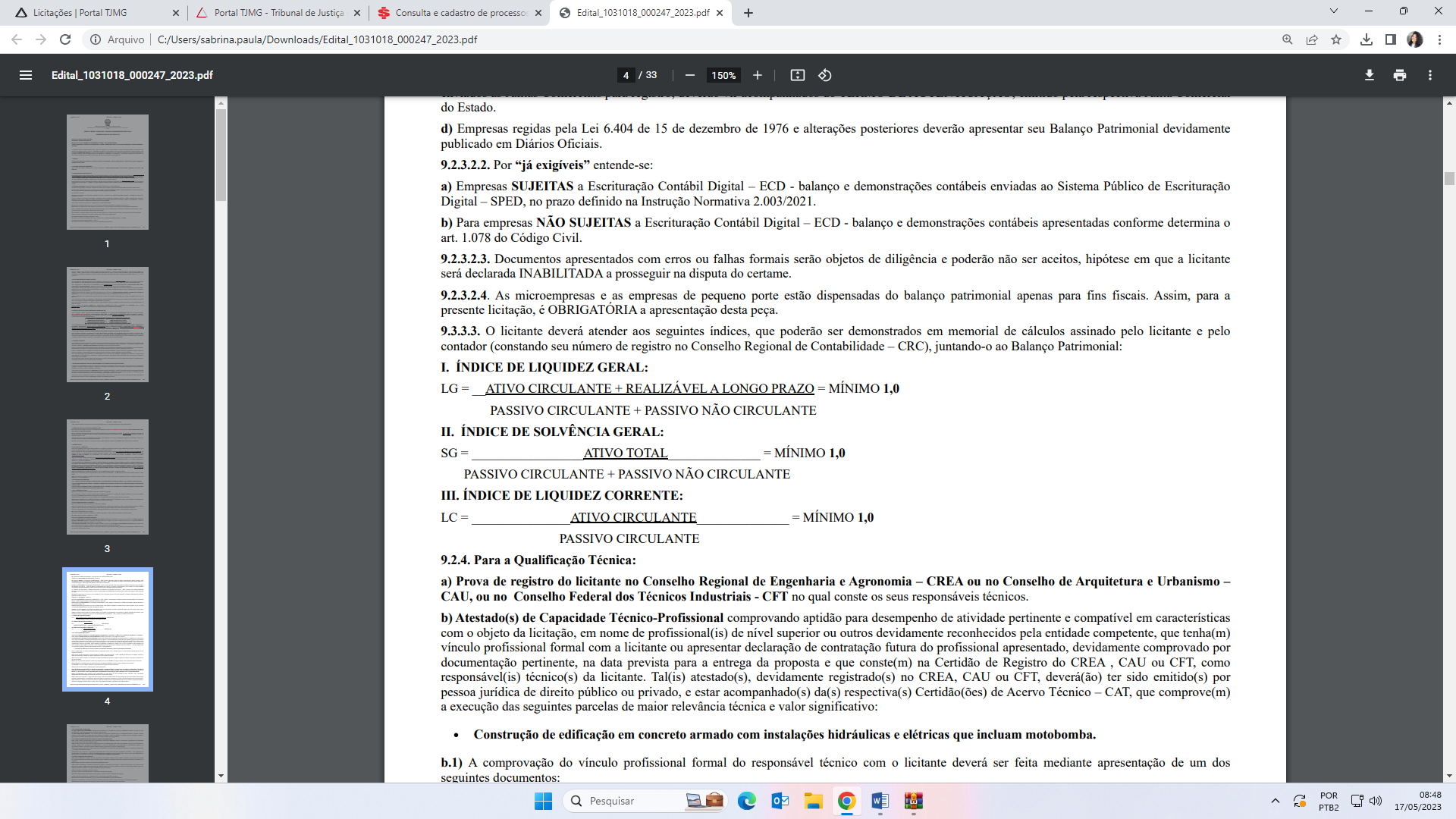  ÍNDICES ECONÔMICOS:  ÍNDICES ECONÔMICOS:  ÍNDICES ECONÔMICOS:  ÍNDICES ECONÔMICOS: OBS.: 2.1. Até o dia 07.03.2023 poderão ser enviados pedidos de esclarecimentos ou apresentação de impugnação ao edital, encaminhados exclusivamente por meio do Portal de Compras, no endereço eletrônico www.compras.mg.gov.br. 2.8. Quaisquer outras informações poderão ser obtidas através do telefone (31) 3249.8034. 4.1. Para acesso ao sistema eletrônico, os fornecedores deverão cadastrar-se, nos termos do Decreto estadual nº 45.902/2012, por meio do site www.compras.mg.gov.br, na opção Cadastro de Fornecedores, devendo observar os prazos ali estabelecidos. 4.1.1. Cada fornecedor deverá credenciar, no mínimo, um representante para atuar em seu nome no sistema, sendo que o representante receberá uma senha eletrônica de acesso. 4.2. Informações complementares a respeito do cadastramento serão obtidas no site www.compras.mg.gov.br ou pela Central de Atendimento aos Fornecedores, via e-mail: cadastro.fornecedores@planejamento.mg.gov.br, com horário de atendimento de Segunda-feira à Sexta-feira das 08:00 às 16:00 horas.
 OBS.: 2.1. Até o dia 07.03.2023 poderão ser enviados pedidos de esclarecimentos ou apresentação de impugnação ao edital, encaminhados exclusivamente por meio do Portal de Compras, no endereço eletrônico www.compras.mg.gov.br. 2.8. Quaisquer outras informações poderão ser obtidas através do telefone (31) 3249.8034. 4.1. Para acesso ao sistema eletrônico, os fornecedores deverão cadastrar-se, nos termos do Decreto estadual nº 45.902/2012, por meio do site www.compras.mg.gov.br, na opção Cadastro de Fornecedores, devendo observar os prazos ali estabelecidos. 4.1.1. Cada fornecedor deverá credenciar, no mínimo, um representante para atuar em seu nome no sistema, sendo que o representante receberá uma senha eletrônica de acesso. 4.2. Informações complementares a respeito do cadastramento serão obtidas no site www.compras.mg.gov.br ou pela Central de Atendimento aos Fornecedores, via e-mail: cadastro.fornecedores@planejamento.mg.gov.br, com horário de atendimento de Segunda-feira à Sexta-feira das 08:00 às 16:00 horas.
 OBS.: 2.1. Até o dia 07.03.2023 poderão ser enviados pedidos de esclarecimentos ou apresentação de impugnação ao edital, encaminhados exclusivamente por meio do Portal de Compras, no endereço eletrônico www.compras.mg.gov.br. 2.8. Quaisquer outras informações poderão ser obtidas através do telefone (31) 3249.8034. 4.1. Para acesso ao sistema eletrônico, os fornecedores deverão cadastrar-se, nos termos do Decreto estadual nº 45.902/2012, por meio do site www.compras.mg.gov.br, na opção Cadastro de Fornecedores, devendo observar os prazos ali estabelecidos. 4.1.1. Cada fornecedor deverá credenciar, no mínimo, um representante para atuar em seu nome no sistema, sendo que o representante receberá uma senha eletrônica de acesso. 4.2. Informações complementares a respeito do cadastramento serão obtidas no site www.compras.mg.gov.br ou pela Central de Atendimento aos Fornecedores, via e-mail: cadastro.fornecedores@planejamento.mg.gov.br, com horário de atendimento de Segunda-feira à Sexta-feira das 08:00 às 16:00 horas.
 OBS.: 2.1. Até o dia 07.03.2023 poderão ser enviados pedidos de esclarecimentos ou apresentação de impugnação ao edital, encaminhados exclusivamente por meio do Portal de Compras, no endereço eletrônico www.compras.mg.gov.br. 2.8. Quaisquer outras informações poderão ser obtidas através do telefone (31) 3249.8034. 4.1. Para acesso ao sistema eletrônico, os fornecedores deverão cadastrar-se, nos termos do Decreto estadual nº 45.902/2012, por meio do site www.compras.mg.gov.br, na opção Cadastro de Fornecedores, devendo observar os prazos ali estabelecidos. 4.1.1. Cada fornecedor deverá credenciar, no mínimo, um representante para atuar em seu nome no sistema, sendo que o representante receberá uma senha eletrônica de acesso. 4.2. Informações complementares a respeito do cadastramento serão obtidas no site www.compras.mg.gov.br ou pela Central de Atendimento aos Fornecedores, via e-mail: cadastro.fornecedores@planejamento.mg.gov.br, com horário de atendimento de Segunda-feira à Sexta-feira das 08:00 às 16:00 horas.
 OBS.: 2.1. Até o dia 07.03.2023 poderão ser enviados pedidos de esclarecimentos ou apresentação de impugnação ao edital, encaminhados exclusivamente por meio do Portal de Compras, no endereço eletrônico www.compras.mg.gov.br. 2.8. Quaisquer outras informações poderão ser obtidas através do telefone (31) 3249.8034. 4.1. Para acesso ao sistema eletrônico, os fornecedores deverão cadastrar-se, nos termos do Decreto estadual nº 45.902/2012, por meio do site www.compras.mg.gov.br, na opção Cadastro de Fornecedores, devendo observar os prazos ali estabelecidos. 4.1.1. Cada fornecedor deverá credenciar, no mínimo, um representante para atuar em seu nome no sistema, sendo que o representante receberá uma senha eletrônica de acesso. 4.2. Informações complementares a respeito do cadastramento serão obtidas no site www.compras.mg.gov.br ou pela Central de Atendimento aos Fornecedores, via e-mail: cadastro.fornecedores@planejamento.mg.gov.br, com horário de atendimento de Segunda-feira à Sexta-feira das 08:00 às 16:00 horas.
 